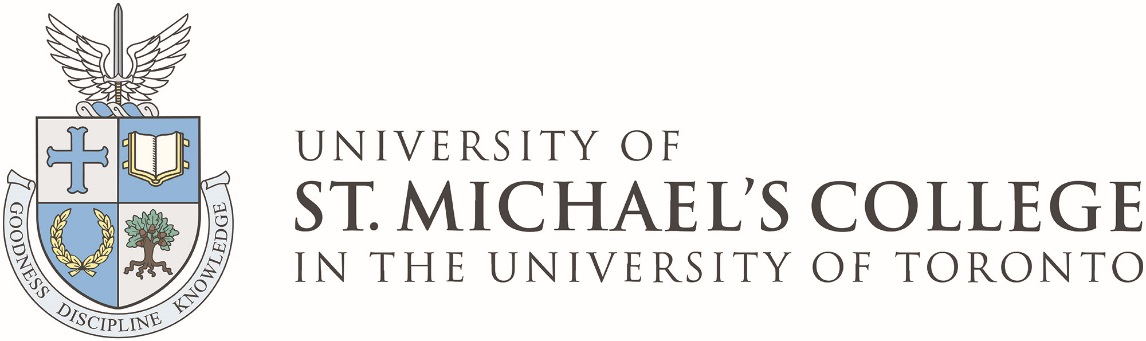 USMC CHILD CARE BENEFIT APPLICATIONComplete one application form for each childPlease complete a separate form for each eligible child and forward to the Finance Department.Applications must be submitted before February 11, 2022 for the preceding calendar year.Employee name:	 _______________________________Department:		________________________________	Phone:_______________Full name of Child:	________________________________Date of Birth (yyyy/mm/dd)	__________________________Please refer to the Child Care Benefit policy for complete details of coverage.  Complete the form with details of child care expenses for each month.  The child care provider must sign the form.  Please attach receipts when submitting the form to Payroll.  The Child Care Provider must not be a related person under 18 years of age, nor the child’s parents, a spouse or common-law partner.Full Day Child Care – 6 hours or more per dayHalf Day Child Care – minimum of four hours per day, but less than 6 hours per dayReporting:	Report the actual amount paid to the child care provider	Report the number of full or half days each month, in the appropriate section	Report the total amount paid for each monthThe Finance department will calculate the eligible amounts for reimbursement based on the full amounts that you report.  Reimbursement is 50% of the reported amounts up to the following:$10.00 maximum for each half day$20.00 maximum for each full day$2,300 maximum for each child per year If the total claims from all employees exceed the cap as stated in the applicable employee group policy the reimbursement amounts will be prorated based on the amount of individual claims.Section A Full Days Child Care Expenses (6 hours / day minimum)Section B Half Days Child Care Expenses ( minimum 4 hours but less than 6 hours / day)_________________________________		____________________Name of Child Care Facility/Provider		Telephone Number______________________________________	__________________________Print Name & Title of Facility’s Representative	Representative’s SignatureI declare that:The above named provider is not a related person under the age of 18, nor the child’s parent, a spouse or a common-law partnerThe above named child is my or my spouse/partner’s eligible child under the age of 7The above named child was living with me during the claim periodsThe above claimed expenses are eligible under the Canada Revenue Agency (CRA) guidelines which I have reviewed: https://www.canada.ca/en/revenue-agency/services/tax/businesses/topics/payroll/benefits-allowances/provided/child-care-expenses.htmlBy submitting my application, I agree to provide supporting documentation, if audited by the University, including receipts and / or signed declarations from the provider confirming dates and payment made for child care. I understand that failure to provide this supporting documentation will require my repayment of the Child Care Benefit.__________________________________		_______________________Employee Signature 					DateNote reimbursement for the child care benefit will be made only for child care expenses (as defined in the Income Tax Act) incurred by the Member.  If, for example, an employee initially paid licensed child care centre fees for the months of January to June (6 months) and was subsequently refunded the fees paid for April to June (3 months) due to an emergency order where licensed child care centres were closed, the employee only incurred expenses for the period January to March.  In this example, the employee would enter fees incurred for the months January to March as eligible for reimbursement2021JanFebMarAprMayJunJulAugSeptOctNovDec# of DaysFull dayRateTotalAmountPaid2021JanFebMarAprMayJunJulAugSeptOctNovDecHalf DayRateTotalAmountPaid